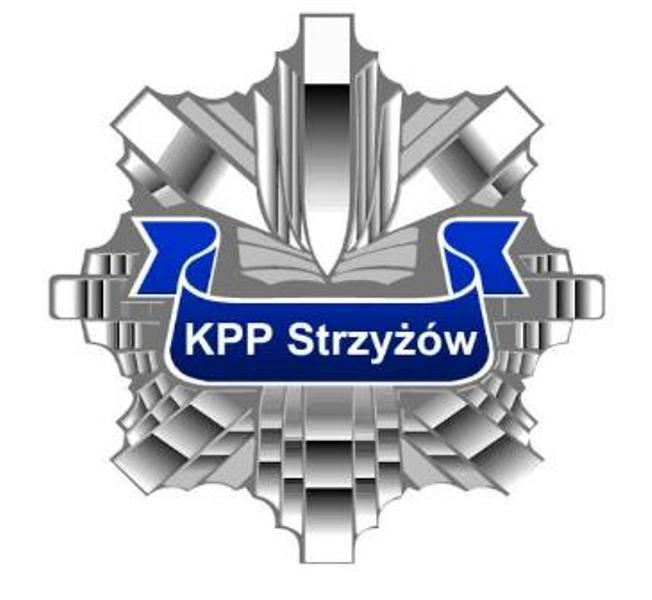 Analiza stanu bezpieczeństwa 
na terenie powiatu strzyżowskiego
w 2016 rokuI. DZIAŁALNOŚĆ KOMENDANTA POWIATOWEGO POLICJI 
        W   STRZYŻOWIE   W   2016  ROKU	Komenda Powiatowa Policji w Strzyżowie jest jedną z 21 jednostek 
z terenu województwa podkarpackiego wchodzących w strukturę Komendy 
Wojewódzkiej Policji w Rzeszowie. 	Powiat strzyżowski już od wielu lat uznawany jest jako powiat bezpieczny. Ważnym i nieodłącznym aspektem jest dobra współpraca Policji ze społeczeństwem oraz  podmiotami odpowiedzialnymi za bezpieczeństwo.Komenda Powiatowa Policji w Strzyżowie swoją działalność podejmowała w oparciu o strategię podkarpackiej Policji.Były to działania skupione  na skutecznym zapobieganiu i zdecydowanym eliminowaniu przestępstw i wykroczeń szczególnie uciążliwych 
dla społeczności lokalnych powiatu strzyżowskiego oraz skupiono się 
na zmniejszeniu ilości zdarzeń drogowych, zwracając szczególną uwagę 
na zwalczanie nietrzeźwych kierujących pojazdami oraz przekraczających dozwoloną prędkość.W celu właściwej dyslokacji służby prewencyjnej w okresach miesięcznych odbywały się posiedzenia Zespołu Zadaniowego powołanego przez Komendanta Powiatowego Policji w Strzyżowie, w czasie których dokonywane były analizy zagrożeń w poszczególnych rejonach powiatu, następnie w  miejsca zagrożone kierowane były służby wzmocnienia.Doskonalono również przygotowania Policji do działań w sytuacjach kryzysowych. Wzięto również pod uwagę aspekt społecznej oceny pracy Policji i podjęto działania zmierzające do poprawy wizerunku kreowanego przez środki masowego przekazu. Kontynuowano administrowanie strony internetowej Komendy Powiatowej Policji w Strzyżowie, na której zamieszczone są informacje 
o ważniejszych zdarzeniach odnotowanych na podległym terenie oraz dotyczące pracy jednostki.We wrześniu 2016 roku zaczęła funkcjonować Krajowa Mapa Zagrożeń Bezpieczeństwa. To nowatorskie narzędzie umożliwia mieszkańcom wskazywanie miejsc czy zdarzeń, które w ich ocenie są niebezpieczne lub uciążliwe. Od 20 września 2016 r. na terenie powiatu strzyżowskiego naniesiono 112 zagrożeń. Mieszkańcy jako najbardziej uciążliwe wskazali przekraczanie dozwolonej prędkości, nieprawidłowe parkowanie, niewłaściwą infrastrukturę drogową oraz spożywanie alkoholu w miejscach niedozwolonych.Również we wrześniu 2016 roku została uruchomiona aplikacja „Moja Komenda” dzięki której odnajdziemy dzielnicowego, który opiekuje się naszym rejonem zamieszkania.Od 1 października 2016 roku przywrócono zlikwidowany w 2012 roku Posterunek Policji w Wiśniowej. Przywracanie posterunków Policji jest odpowiedzią na oczekiwania mieszkańców. W tym wypadku inicjatywa pochodziła od wójt gminy Wiśniowa, ale chęć reaktywowania posterunku wyrażali też mieszkańcy podczas spotkań 
z policjantami.Na terenie powiatu strzyżowskiego w 2016 roku odbyły się 4 imprezy 
o charakterze sportowym:- Rajd Rowerowy „Cyklokarpaty”;- 26 Międzynarodowy Wyścig Kolarski Solidarności i Olimpijczyków;- W dniu 15 lipca drogami naszego powiatu przejechał Tour de Pologne;- Światowe Dni Młodzieży – Przystanek Strzyżów;- W dniu 5 i 6 sierpnia na terenie gmin Strzyżów i Niebylec były organizowane odcinki XXV Rajdu Rzeszowskiego; 	Ponadto zabezpieczano wiele innych imprez i uroczystości organizowanych na terenie powiatu.1.  W zakresie kadr i szkoleniaWg stanu z dnia 31 grudnia 2016 roku na 90 etatów policyjnych zatrudnionych było 90 policjantów. W ciągu roku zostało zwolnionych ze służby w związku z nabyciem praw emerytalnych 2 policjantów. Do służby 
w KPP w Strzyżowie zostało przyjętych 5 policjantów (w tym przeniesionych 
z innych jednostek 4 i przyjęty do służby w Policji 1). Jednostka posiada również 8 etatów w korpusie służby cywilnej i 9,5 etatu pracowników nie objętych mnożnikowym systemem wynagradzania.W okresie sprawozdawczym Komendant Powiatowy Policji w Strzyżowie za szczególne osiągnięcia i zaangażowanie w służbie, przyznał 341 nagród pieniężnych.Na wniosek Komendanta Powiatowego Policji w Strzyżowie Komendant Wojewódzki Policji w Rzeszowie wyróżnił nagrodą pieniężną 24 policjantów. Dwóch policjantów zostało nagrodzonych nagrodą Ministra Spraw Wewnętrznych i Administracji.Ponadto 32 policjantów zostało awansowanych na wyższe stopnie policyjne. Doskonalenie zawodowe odbywało się w dwóch grupach szkoleniowych: prewencji i ruchu drogowego oraz kryminalnej. Szkolenie prowadzone było 
w oparciu o roczny plan szkolenia. Doskonalenie zawodowe zakończyło się sprawdzianami z wyszkolenia strzeleckiego i testami sprawności fizycznej policjantów.II.   OCENA STANU BEZPIECZEŃSTWA I PORZĄDKU  PUBLICZNEGO          NA TERENIE POWIATU STRZYŻOWSKIEGO W 2016 ROKU1.  ZAGROŻENIE PRZESTĘPCZOŚCIĄ POWIAT STRZYŻOWSKIPowiat strzyżowski zajmuje obszar 503,36 km2, na którym mieszka              ok. 61,8 tys. mieszkańców. W skład powiatu strzyżowskiego wchodzi 5 gmin 
tj. Strzyżów, Czudec, Frysztak, Niebylec i Wiśniowa. Jedyne miasto na terenie powiatu – Strzyżów liczy sobie 8,7 tys. mieszkańców. Na strukturę przestępczości występującej na terenie powiatu niewątpliwie duży wpływ ma położenie geograficzne, ukształtowanie terenu oraz warunki ekonomiczno
-gospodarcze.Na terenie powiatu strzyżowskiego w 2016 roku zostało stwierdzonych ogółem 408 przestępstw. W porównaniu do roku ubiegłego (500 przestępstw stwierdzonych) nastąpił spadek przestępstw stwierdzonych o 81,6 %. Natomiast przestępstw kryminalnych zostało stwierdzonych 235 (w 2015 roku zostało stwierdzonych 267 przestępstw w tej kategorii). Z powyższego wynika, 
iż również nastąpił spadek stwierdzonych przestępstw kryminalnych do poziomu 88,0 %.  Przy spadku ilości przestępstw nastąpił spadek ich wykrywalności o -7,4 % w stosunku do roku ubiegłego. W 2016 roku osiągnięto wskaźnik wykrywalności ogólnej 67,5 % 
(w 2015 roku 74,4 %) – a więc nastąpił spadek wykrywalności o -6,9 % .Analizie poddano przestępstwa stwierdzone w tych kategoriach, które stanowią największy procentowy udział we wszystkich stwierdzonych przestępstwach na terenie powiatu, a zarazem są wyjątkowo uciążliwe dla lokalnej społeczności. Przedstawia się to następująco:
Jak wynika z powyższego zestawienia nastąpił spadek przestępstw kryminalnych oraz omawianych przestępstw stwierdzonych przeciwko mieniu. Kradzież z włamaniem w tej kategorii wykrywalności przestępstw spadła 
o 33,3%. Wskaźnik wykrywalności wyniósł – 25,0% (w 2014 – 58,3%). 
W kategorii przestępstw gospodarczych nastąpił spadek o 60 przestępstw stwierdzonych.  
Analizując ilość wszczętych postępowań przygotowawczych 
w VII wybranych kategoriach (dotyczy to przestępstw: bójka lub pobicie, przestępstwa rozbójnicze, kradzieże z włamaniem, kradzieże mienia i kradzieże samochodów, uszczerbek na zdrowiu oraz uszkodzenie mienia) na przestrzeni ostatnich lat należy zauważyć, że ilość postępowań spadła do dynamiki 81,7 % przy spadku wykrywalności o 13,3 %.W 2016 roku wszczęto o 50 postępowań mniej niż w analogicznym okresie roku ubiegłego.  Na terenie powiatu strzyżowskiego nie stwierdzono przestępczości zorganizowanej.  W 2016 roku 7 nieletnich dopuściło się ogółem 7 czynów karalnych. GMINA STRZYŻÓWTeren gminy Strzyżów zajmuje powierzchnię 140 km2, na której mieszka 20,6 tys. mieszkańców w tym miasto Strzyżów liczy 8,7 tys. mieszkańców.	Na terenie gminy Strzyżów w 2016 roku zostało stwierdzone 183  przestępstwa  w tym 107 przestępstw kryminalnych (wskaźnik dynamiki  100,0 %). Na terenie gminy i miasta Strzyżowa występuje największe zagrożenie spośród wszystkich gmin z terenu powiatu strzyżowskiego.Ilość przestępstw w poszczególnych kategoriach przedstawia się następująco:Odnotowano dwa rozboje, które zostały wykryte.	Wykrywalność przestępstw kryminalnych kształtuje się na dobrym poziomie. Ogólna wykrywalność przestępstw przez KPP w Strzyżowie wyniosła 62,5 %, a przestępstw kryminalnych – 52,7 %  co  jest zadowalającym wynikiem. W 7 kategoriach przestępstw kryminalnych w Strzyżowie na obszarze  miejskim stwierdzono  35 przestępstw, wykryto 12, co stanowi 
34,2 % wykrywalności. Natomiast w Strzyżowie na obszarze wiejskim stwierdzono 27 przestępstw, wykryto 13, co stanowi 48,1 % wykrywalności.GMINA CZUDECTeren gminy Czudec zajmuje powierzchnię 85 km2, na której mieszka 11,5 tys. mieszkańców. Na terenie gminy Czudec stwierdzono w 2016 roku ogółem 58 przestępstwa. Natomiast w kategorii przestępstw kryminalnych stwierdzono 27 przestępstw, co dało wskaźnik dynamiki 90,6 %. 
Ogólna wykrywalność wyniosła 60,3 %.      

W poszczególnych kategoriach przedstawia się to następująco:

Na terenie gminy Czudec nastąpił spadek ilości przestępstw                              w kategorii ogólnej. W 7 kategoriach przestępstw kryminalnych stwierdzono 18 przestępstw, wykryto 8, co stanowi 44,4 % wykrywalności.GMINA FRYSZTAK	Teren gminy Frysztak zajmuje powierzchnię 91 km2, na której mieszka 10,6 tys. mieszkańców. Na terenie gminy w 2016 roku stwierdzono 64, w tym 35 przestępstw kryminalnych.Ilość przestępstw w poszczególnych kategoriach przedstawia się następująco:	Jak wynika z analizy poszczególnych kategoriach przestępstw, największy wzrost przestępstw stwierdzonych nastąpił w kategorii przestępstw gospodarczych i narkotykowych. Nastąpił spadek przestępstw stwierdzonych 
w pozostałych kategoriach. W 7 kategoriach przestępstw kryminalnych stwierdzono 13 przestępstwa, wykryto 11, co stanowi 84,6 % wykrywalności.Wykrywalność ogólna przestępstw kształtuje się na dobrym poziomie.   GMINA NIEBYLECTeren gminy Niebylec zajmuje powierzchnię 104 km2, na której mieszka 10,8 tys. mieszkańców. Na terenie gminy Niebylec w 2016 roku zostało stwierdzonych 86,  w tym 48 przestępstwa kryminalnych. 


Ilość przestępstw w poszczególnych kategoriach przedstawia się następująco:W roku 2016 na terenie gminy Niebylec nie odnotowano przestępstw
 w kategorii przestępstw  rozbójniczych. Wykrywalność przestępstw jest dobra 
i wynosi 67,4 %. W 7 kategoriach przestępstw kryminalnych stwierdzono 27 przestępstw, wykryto 8, co stanowi 29,6 % wykrywalności.GMINA WIŚNIOWA	Teren gminy Wiśniowa zajmuje powierzchnię 83 km2, na której mieszka 8,5 tys. mieszkańców. Na terenie gminy Wiśniowa w 2016 roku stwierdzonych zostało 40 przestępstwa,  w tym 21 przestępstw kryminalnych. Ilość przestępstw w poszczególnych kategoriach przedstawia się następująco:	W ubiegłym roku na terenie gminy Wiśniowa  nie odnotowano przestępstw w kategorii rozboje, wymuszenia rozbójnicze. Wykrywalność pozostałych przestępstw kształtuje się na dobrym poziomie.W 7 kategoriach przestępstw kryminalnych stwierdzono 11 przestępstw, wykryto 5, co stanowi 45,4 % wykrywalności.2.  REALIZACJA  ZADAŃ  W  ZAKRESIE  ZWALCZANIA  PRZESTĘPCZOŚCI      KRYMINALNEJ	W 2016 roku w Komendzie Powiatowej Policji w Strzyżowie zostało wszczętych 589 postępowań przygotowawczych. W porównaniu do roku ubiegłego wszczęto o 50 postępowań mniej, a dynamika wyniosła 92,2 %. Na koniec roku zostało w prowadzeniu 48 postępowań co stanowi 0,94 % zaległości (woj. 1,21%). Dla prawidłowego zabezpieczenia toku postępowań przygotowawczych kierowano do Prokuratury Rejonowej w Strzyżowie wnioski o zastosowanie środków zapobiegawczych wobec osób podejrzanych.          


W wyniku tych przedsięwzięć zostały zastosowane następujące środki zapobiegawcze:-	tymczasowe aresztowanie					- 2-	dozory Policji							- 5-	zabezpieczenie mienia						- 18-	poręczenie majątkowe						- 2-	zakaz opuszczania kraju, zatrzymanie paszportu		- 4	Realizując zadania w zakresie pracy operacyjnej i dochodzeniowo-śledczej policjanci Wydziału Kryminalnego i Posterunków Policji ustalili 115 podejrzanych o przestępstwa kryminalne ( z których 25 ustalono na podstawie pracy operacyjnej). Podejrzanym o przestępstwa kryminalne udowodniono popełnienie 135 przestępstw. Policjanci Zespołu do walki z przestępczością gospodarczą ustalili 19 osób  podejrzanych o przestępstwa gospodarcze, co daje prawie dwukrotny wzrost w stosunku do roku 2015 (10 sprawców).W zakresie przestępczości pospolitej wzrosła  wykrywalność przestępstw w kategorii przestępstw narkotykowych (wykrywalność 96 %), co daje wzrost do roku ubiegłego o 8,5 %. Pomimo osiągania dobrych wyników w wykrywaniu sprawców poważnych przestępstw, niezadowolenie budzi fakt braku znaczących sukcesów                 
w ustalaniu sprawców przestępczości korupcyjnej. Kilka przyczyn, które wpływa na taki stan rzeczy to m.in. fakt, że przestępcy w wielu przypadkach praktycznie nie pozostawiają na miejscu zdarzeń żadnych śladów, które pomogłyby w ich identyfikacji. Osoby pokrzywdzone często nie potrafią podać cech charakterystycznych utraconych przedmiotów czy precyzyjnego czasu ich utraty. Ponadto ze względu na stan etatowy komendy policjanci nie zawsze są w stanie ujawniać dokonane na terenie powiatu przestępstwa. Dużym ułatwieniem w tym zakresie byłoby powiększenie istniejących sieci  monitoringu, co przyczyniłoby się do poprawy wykrywalności tego rodzaju przestępstw poprzez możliwość dalszej identyfikacji sprawców. Również znaczny wpływ na wykrycie będzie miało lepsze rozpoznanie środowiska młodzieżowego.W ocenianym okresie Komenda Powiatowa Policji w Strzyżowie poszukiwała 71 osób ukrywających się przed wymiarem sprawiedliwości i 52 osób zaginionych.  Na dzień 31 grudnia 2016 roku pozytywnie zostało zrealizowanych 38 spraw, gdzie podstawą poszukiwania były powody procesowe tj. listy gończe, nakazy doprowadzenia do zakładów prawnej izolacji i zarządzenia sądu i prokuratora. Poszukiwania osób w 2016 r. były realizowane wg następujących podstaw:Do czynności poszukiwawczych z osobami zaginionymi dwukrotnie 
w 2016 roku korzystano z pomocy psów ratowniczych ze Stowarzyszenia „Storat” z Rzeszowa. Fachową obsługą zdarzeń w zakresie specjalistycznym zajmują się technicy kryminalistyki, którzy brali udział w 269 oględzinach miejsc zdarzeń,                  w tym:  12  oględzinach znalezienia zwłok,  18 oględzinach miejsc kradzieży                i kradzieży z włamaniami, 61 oględzinach miejsc wypadków drogowych, 14 pożarów i 164 oględzinach innych miejsc zdarzeń przestępczych.   W czasie oględzin 269 zostało zabezpieczonych 285 różnego rodzaju śladów kryminalistycznych, w tym 12 śladów linii papilarnych, 145 śladów mechanoskopijnych, 32 śladów biologiczne,  11 śladów osmologicznych i 200 innych śladów, które zostały wykorzystane w procesie wykrywczym . Ponadto technicy kryminalistyki uczestniczyli w 81 innych czynnościach procesowych takich jak sekcja zwłok 17, eksperyment procesowy 5, przeszukanie 6 i inne czynności 53 .  Pobrano materiał porównawczy w tym daktyloskopijny 13 i biologiczny 32.  3.   REALIZACJA ZADAŃ W ZAKRESIE PREWENCJI	W 2016 roku na terenie powiatu strzyżowskiego zostało ujawnionych 6225 wykroczeń  - z czego do Sądu Rejonowego w Strzyżowie skierowano 570 wniosków o ukaranie. Nałożono 4918 mandaty karne. Za mniejszej wagi wykroczenia stosowano środki oddziaływania wychowawczego (w postaci pouczeń). Środków takich zastosowano wobec 737 osób. Zestawienie statystyczneśrodków oddziaływania wobec sprawców wykroczeń zaistniałych 
na terenie powiatu strzyżowskiego W analizowanym okresie w pomieszczeniach dla osób zatrzymanych KPP osadzonych zostało łącznie 194 osoby, z czego podejrzanych o popełnienie przestępstwa - 41 osoby; na polecenie sądu lub prokuratury – 41 osób, zatrzymanie prewencyjne - 3 osoby oraz 109 osób(108 mężczyzn, 1 kobietę) 
w celu wytrzeźwienia. Ponadto do Izby Wytrzeźwień w Rzeszowie zostało doprowadzonych 81 osób.	Służba patrolowa na terenie działania Komendy Powiatowej Policji          w Strzyżowie w 2016 roku była pełniona w systemie 12 i 8 godzinnym. Ogółem policjanci KPP w Strzyżowie wykonali 7671 służb patrolowych, w tym:Zespół Patrolowo-Interwencyjny	- 2423 służbyZespół Ruchu Drogowego		- 2230 służbInne służby prewencyjne			-  548  służbInne służby	(kryminalne)		-  262  służbPP Czudec					- 1075 służbPP Frysztak		-  968  służbPP Wiśniowa                                     - 165   służb	Służba była pełniona w miejscach publicznych najbardziej zagrożonych pod względem popełniania przestępstw i wykroczeń. Ponadto w okresach,
w których przewidywano nasilenie działalności przestępczej – organizowane były wzmożone działania prewencyjne mające na celu zapobieganie przestępczości.	Policjanci KPP w Strzyżowie łącznie przeprowadzili 6600 interwencji. 
	Średni czas reakcji Policji na zdarzenie w terenie wiejskim wyniósł – 14 minut i 25 sekund, natomiast w terenie miejskim – 6 minut 30 sekund.	Służba dzielnicowych była pełniona w 12 rejonach dzielnicowych, których rozkład przedstawia się następująco:Zespół Dzielnicowych KPP w Strzyżowie    4 rejony.Posterunek Policji w Czudcu		       4 rejony Posterunek Policji we Frysztaku		       2 rejonyPosterunek Policji w Wiśniowej (od 1 października 2016 r.)   2 rejony4.   BEZPIECZEŃSTWO W RUCHU DROGOWYMW 2016 roku odnotowano 677 zdarzeń drogowych (wypadki i kolizje) 
 tj. więcej o 153 niż w 2015 roku. Na drogach powiatu strzyżowskiego w 2016 roku zaistniało 32 wypadki drogowe, w których 7 osób poniosło śmierć (o 2 więcej niż w 2015 roku), a 44 osób doznało obrażeń ciała ( 22 mniej niż w roku ubiegłym ). Ponadto zarejestrowano 645 kolizji drogowych.	W porównaniu do roku ubiegłego nastąpił spadek liczby wypadków drogowych o 16. Liczba ofiar śmiertelnych wzrosła o 2 osoby w porównaniu 
do roku ubiegłego, liczba osób rannych spadała o 22 osoby. Liczba kolizji wzrosła o169  w porównaniu do roku 2015.Sytuacja w poszczególnych gminach powiatu strzyżowskiego przedstawia        się następująco:Liczba zdarzeń drogowych w powiecie strzyżowskim w rozbiciu na poszczególne gminy 
w 2016 r.Porównanie  wzrostu lub spadku zdarzeń drogowych w poszczególnych gminach powiatu strzyżowskiego do roku 2015 .Jak wskazuje powyższe porównanie w 2016 roku największe zagrożenie na drogach wypadkami występowało na terenie gminy Niebylec i Strzyżów. Natomiast najmniejsze zagrożenie bezpieczeństwa w ruchu drogowym było na terenie gminy Wiśniowa.Główne przyczyny wypadków drogowych zaistniałych na terenie powiatu strzyżowskiego:Z winy kierujących:niedostosowanie prędkości do warunków drogowych – 14 wypadków,niezachowanie bez. odległości pomiędzy pojazdami – 3 wypadkinieudzielenie pierwszeństwa przejazdu – 2 wypadków,nieprawidłowe wymijanie – 1 wypadek,nieudzielenie pierwszeństwa pieszemu na przejściu dla pieszych –1 wypadek,Z winy pieszego:- nieostrożne wejście na jezdnię przed jadący pojazd  - 2 wypadki,- stanie na jezdni, leżenie – 1 wypadekGłówne przyczyny kolizji drogowych zaistniałych na terenie powiatu strzyżowskiego:niedostosowanie prędkości do warunków drogowych –118  kolizji ,niezachowanie bezpiecznej odległości między pojazdami – 142 kolizji,nieudzielenie pierwszeństwa przejazdu – 71kolizji,nieprawidłowe wymijanie – 49 kolizji,nieprawidłowe wyprzedzanie – 19 kolizji,nieprawidłowe skręcanie – 25 kolizji,nieprawidłowe cofanie – 24nieprawidłowe omijanie – 4 Dane dotyczące liczby ujawnionych kierujących znajdujących się pod działaniem alkoholu w latach 2012 – 2016 przestawia poniższa tabela:	Jak wynika z analizy stanu bezpieczeństwa i porządku w ruchu drogowym na terenie powiatu strzyżowskiego za 2016 rok - najwięcej wypadków drogowych zaistniało w miesiącach: kwiecień ,sierpień, październikNatomiast w układzie tygodniowym najwięcej wypadków odnotowano 
w piątek -7 i niedziele 8. 
W układzie godzinowym (zmianowym) dane przedstawiają się następująco:  
I zmiana (6.oo-14.oo) - 16 wypadków, II zmiana (14.oo-22.oo) - 13 wypadków 
i III zmiana (22.oo – 6.oo) - 3 wypadki.5.  DZIAŁALNOŚĆ W ZAKRESIE PROFILAKTYKINa terenie powiatu strzyżowskiego w 2016 roku prowadzono szereg działań  o charakterze prewencyjnym, które miały na celu ograniczenie ilości przestępstw i skuteczne zapobieganie patologiom społecznym. 	Na podstawie analiz stanu bezpieczeństwa i prognozowanych zagrożeń lokalnych prowadzono programy prewencyjne, „Razem Bezpieczniej”,  „Bezpiecznie w podeszłym wieku”, „Bezpieczne zabytki”, „Ostrożnie – pies”, „Ograniczyć wandalizm”,  oraz wzmożone działania między innymi: „Bezpieczne ferie”, „Bezpieczne wakacje”, „Bezpieczna droga do, szkoły”, „Alkohol – ograniczona dostępność”.W ramach programu „ Razem bezpieczniej” prowadzone były działania lokalne m.in. „Stop wagarowiczom”, „Sezon na rowery”, „Bezpieczna plebania”.	Podjęte czynności w ramach tych  działań miały na celu zapobieganie przestępstwom i wykroczeniom oraz przekazywanie wiedzy wiktymologicznej 
i informacji na temat przeciwdziałania patologiom społecznym i różnego rodzaju zagrożeniom.W ramach akcji, działań  i codziennej służby policjanci KPP 
w Strzyżowie uczestniczyli w 365 spotkaniach ze społeczeństwem (spotkania
 z młodzieżą szkolną, nauczycielami, rodzicami ,przedstawicielami samorządów, seniorami, przeprowadzono 2 debaty społeczne). Działania te polegały głównie na wykonywaniu następujących zadań:a) przeciwdziałanie demoralizacji nieletnich  poprzez:rozpoznawanie środowisk i rodzin, w których występują patologie,ujawnianie źródeł demoralizacji oraz podejmowanie działań mających 
na celu ich likwidację,przekazywanie informacji dla dzieci, młodzieży, rodziców oraz samych policjantów na tematy przeciwdziałania patologiom społecznym,prowadzenie dyżurów w punktach przyjęć interesantów w Liceum Ogólnokształcącym oraz w Zespole Szkół Technicznych w Strzyżowie.b) ujawnianie i wyjaśnianie okoliczności popełnienia przez nieletniego czynu  
     karalnego,c) współpracę z podmiotami zajmującymi się problematyką przestępczości  
     i demoralizacji nieletnich, a w szczególności z Wydziałem Rodzinnym 
     i Nieletnich Sądu Rejonowego w Strzyżowie, Punktem Konsultacyjno -  
     Informacyjnym w Strzyżowie oraz Poradnią Psychologiczno -
     Pedagogiczną w Strzyżowie,d) prowadzenie działań na rzecz poprawy bezpieczeństwa obywateli  poprzez:informowanie i ostrzeganie społeczeństwa o zagrożeniach przestępczością                             i patologiami oraz o sposobach  ich przeciwdziałania, dostarczanie wiedzy prawnej  i wiktymologicznej poprzez ulotki i spotkania,przekazywanie najistotniejszych informacji dotyczących przestępczości poprzez prowadzoną stronę internetową,Policjanci tut. jednostki w 2016 roku uczestniczyli w pracach powiatowych komisji, których działalność jest skierowana na poprawę bezpieczeństwa 
i porządku publicznego. 	Czynnie uczestniczyli także w pracach Gminnych Komisji Rozwiązywania Problemów Alkoholowych. Ponadto organizowano wspólnie 
z władzami samorządowymi imprezy sportowo – rekreacyjne promujące zdrowy styl życia, wolny od nałogów – 11 imprez (Turniej Bezpieczeństwa w Ruchu Drogowym, konkurs plastyczny „Bezpieczne wakacje”, „Ogólnopolski  Głos Profilaktyki, pikniki).Podczas tych akcji ( a także podczas spotkań w szkołach) rozdawane były materiały edukacyjne, ulotki, plakaty i naklejki. Działalność profilaktyczna ponadto była wspomagana przygotowywanymi informacjami o zagrożeniach w formie publikacji 
w lokalnej prasie i stronach internetowych.Aby zminimalizować zakłócenia porządku publicznego w rejonach organizowanych dyskotek i imprez o charakterze rozrywkowym prowadzone były działania prewencyjne, które miały na celu ograniczenie negatywnych zjawisk. Realizowano je między innymi poprzez:częste kontrolowanie miejsc, w których odbywały się imprezy,wyprzedzające działania zapobiegające zachowaniom o charakterze chuligańskim,ujawnianie nieletnich pod działaniem alkoholu,ujawnianie nieletnich sprawców czynów karalnych,kontrolowanie przestrzegania ustawy o wychowaniu w trzeźwości 
i przeciwdziałaniu alkoholizmowi.W przedmiotowych działaniach brały również udział podmioty pozapolicyjne np. Straż Miejska w Strzyżowie, Państwowa Straż Pożarna, Powiatowa Stacja Sanitarno-Epidemiologiczna w Strzyżowie.
Za podstawowe obszary działań prewencyjnych przyjęto:ochronę mienia, rozpoznanie zagrożeń, przeciwdziałanie poprzez popularyzację i wprowadzanie nowoczesnych technik zabezpieczających,zapobieganie demoralizacji i przestępczości wśród nieletnich,prewencję społeczną tj. poradnictwo i edukację dzieci, młodzieży oraz dorosłych.
W ramach realizacji powyższych zadań w celu zapobiegania kradzieżom             i kradzieżom z włamaniami do placówek handlowych i mieszkań prywatnych były podejmowane następujące działania:utrzymywano stały kontakt z właścicielami placówek handlowych, przedstawiając im sposoby działania sprawców, wskazywano 
na skuteczne sposoby zabezpieczenia mienia, popularyzowano nowoczesne techniki zabezpieczeń,rozdawano opracowane w poprzednich latach ulotki dot. skutecznych 
i nowoczesnych sposobów zabezpieczeń mienia.Prowadzono działania w kierunku przeciwdziałania demoralizacji nieletnich poprzez:- rozpoznanie środowisk i rodzin, w których występują patologie,- ujawnianie źródeł demoralizacji oraz podejmowanie działań mających na celu    ich likwidację,- przekazywanie informacji o sposobach zapobiegania patologiom społecznym.Dokonano kilkudziesięciu kontroli placówek handlowych pod kątem przestrzegania przepisów ustawy o wychowaniu w trzeźwości 
i przeciwdziałaniu alkoholizmowi, a o ujawnionych nieprawidłowościach informowano organ wydający zezwolenie na sprzedaż alkoholu. (Podczas działań profilaktycznych pn. „Alkohol – ograniczona dostępność”  skontrolowano 90 punktów sprzedaży alkoholu).Ponadto każdorazowo po ujawnieniu nieletniego spożywającego alkohol informacja była przekazywana rodzicom lub dyrektorom szkół, 
a w uzasadnionych przypadkach informowano sąd. Policjanci prowadzili szeroko zakrojoną akcję informacyjną 
o szkodliwości przyjmowania narkotyków oraz dopalaczy i związanej z tym odpowiedzialności karnej. W czasie spotkań uczestnikom były przekazywane materiały informacyjne dotyczące uzależnień od narkotyków i innych środków psychoaktywnych. 6. GŁÓWNE KIERUNKI DZIAŁAŃ KOMENDY POWIATOWEJ POLICJI 
W STRZYŻOWIE-   Podniesienie poziomu wykonywanych czynności na miejscu przestępstwa 
i wykroczenia,-   Doskonalenie obsługi interesantów,-   Poprawy bezpieczeństwa w ruchu drogowym,-   Zwalczanie zjawiska przemocy w rodzinie,-   Zatrzymanie osób ukrywających się przed organami ścigania oraz wzmożone       działania w przypadku zaginięć osób ( dzieci),-   Debaty społeczne na temat bezpieczeństwa w powiecie,- Realizacja założeń wynikających z „Krajowej Mapy Zagrożeń Bezpieczeństwa” oraz „Dzielnicowy bliżej nas”,- Modernizacja Policji ukierunkowana na poprawę środowiska pracy  policjantów i pracowników Policji;Kategoria przestępstwaLiczba przestępstww 2016 rokuLiczba przestępstw w 2015 rokuWskaźnik dynamiki  w %Wzrost/spadekw liczbach bezwzględnychWsk. wykr.w % (2016)Ogólnie40850081,6-9267,5Przestępstwa kryminalne23526788,0-3257,27 kategorii przestępstw krym.13017375,1-4342,0Kradzież cudzej rzeczy546780,6-1329,1Kradzieżz włamaniem325954,2-2725,0Rozbój, wymuszenie rozbójnicze1250,0-1100,0Przestępstwa gospodarcze5511547,8-6047,3Przestępstwa        narkotykowe258312,5+1796,0Kierowanie pojazdem w stanie nietrzeźw.697493,2-5100,0Kategoria przestępstwaLiczba przestępstww  roku 2016Liczba przestępstww 2015 rokuWskaźnik dynamiki  w %Wzrost/spadekw liczbach bezwzględnychWsk. wykr.w % (2016)Ogólnie183183100,0062,5Przestępstwa kryminalne107106100,9+152,7Kradzież cudzej rzeczy2518138,9+734,6Kradzieżz włamaniem172763,0-1023,5Rozbój, wymuszenie rozbójnicze21200,0+1100,0Przestępstwa gospodarcze4031129,0+957,5Przestępstwa     narkotykowe2450,0-2100,0Kierowanie pojazdem
 w stanie nietrzeźw.212680,7-5100,0Kategoria przestępstwaLiczba przestępstww  roku 2016Liczba przestępstww 2015 rokuWskaźnik dynamiki  w %Wzrost/spadekw liczbach bezwzględnychWsk. wykr.w % (2016)Ogólnie586490,6-660,3Przestępstwa kryminalne2726103,8+155,5Kradzież cudzej rzeczy137185,7+638,4Kradzieżz włamaniem3650,0-333,3Rozbój, wymuszenie rozbójnicze000,000,00Przestępstwa gospodarcze148175,0+621,4Przestępstwa     narkotykowe31300,0+2100,0Kierowanie pojazdem
 w stanie nietrzeźw.111861,1-7100,0Kategoria przestępstwaLiczba przestępstww  roku 2016Liczba przestępstww 2015 rokuWskaźnik dynamiki  w %Wzrost/spadekw liczbach bezwzględnychWsk. wykr.w % (2016)Ogólnie647684,2-1292,1Przestępstwa kryminalne355168,6-1691,4Kradzież cudzej rzeczy41330,7-975,0Kradzieżz włamaniem41428,5-1075,0Rozbój, wymuszenie rozbójnicze000,000,0Przestępstwa gospodarcze96150,0+377,7Przestępstwa     narkotykowe84200,0+4100,0Kierowanie pojazdem
 w stanie nietrzeźw.111478,5-3100,0Kategoria przestępstwaLiczba przestępstww  roku 2016Liczba przestępstww 2015 rokuWskaźnik dynamiki  w %Wzrost/spadekw liczbach bezwzględnychWsk. wykr.w % (2016)Ogólnie869392,4-767,4Przestępstwa kryminalne485390,5-545,8Kradzież cudzej rzeczy102147,6-1110,0Kradzieżz włamaniem51145,4-60,0Rozbój, wymuszenie rozbójnicze00000,00Przestępstwa gospodarcze61735,2-983,3Przestępstwa     narkotykowe50+500,00+580,0Kierowanie pojazdem
 w stanie nietrzeźw.1510150,0+5100,0Kategoria przestępstwaLiczba przestępstww roku 2016Liczba przestępstww 2015 rokuWskaźnik dynamiki  w %Wzrost/spadekw liczbach bezwzględnychWsk. wykr.w % (2016)Ogólnie4032125,0+877,5Przestępstwa kryminalne2117123,5+466,6Kradzież cudzej rzeczy33100,0033,3Kradzieżz włamaniem31300,0+20,00Rozbój, wymuszenie rozbójnicze000,000,00Przestępstwa gospodarcze7977,7-271,4Przestępstwa     narkotykowe60+600,0+6100,0Kierowanie pojazdem
 w stanie nietrzeźw.116183,3+5100,0Ogółem prowadzonych spraw w 2016roku PODSTAWA PROWADZENIA POSZUKIWAŃ  PODSTAWA PROWADZENIA POSZUKIWAŃ List gończyUMPUMPUMPIlość prowadzonych spraw w 2016r.717134373737Ilość zakończonych spraw383818202020ZaginięciaZaginięcia- odnalezionych: 52   - osób zaginionych: 52kat. I - 5, 
kat. II - 17
kat. III - 30kat. I - 5, 
kat. II - 17
kat. III - 30Zastosowane środki2016 rok2015 rok2014 rokOddziaływanie pozakarne737509803Postępowanie mandatowe491854345729Wnioskio ukaranie570705781201620162016Miejsce zamieszkaniaOgółemPDOZIWGmina i Miasto Strzyżów1307951Gmina Czudec271710Gmina Niebylec36297Gmina Frysztak362610Gmina Wiśniowa16133Inne30300Razem27519481Podział administracyjny powiatuWypadekKolizjaRazemZdarzeń drogowychZabitychRannychGmina Czudec516416908Gmina Wiśniowa2626402Gmina Frysztak5818614Gmina Niebylec12132144621Gmina Strzyżów820621409Powiat strzyżowski32645677744Podział administracyjny powiatuWypadekKolizjaRazemZdarzeń drogowychZabitychRannychGmina Czudec15,6 %25,4 %24,9 %018,1 %Gmina Wiśniowa6,25  %6,6 %9,4 %04,5 %Gmina Frysztak15,6  %12,5 %12,7 %14,2 %9,0 %Gmina Niebylec37,5  %20,4 %21,2 %85,7 %47,7 %Gmina Strzyżów25  %31,9 %31,6 %020,4 %Powiat strzyżowski100  %100%100 %100 %100 %Podział administracyjny powiatuWypadekWypadekKolizjaKolizjaRazemZdarzeń drogowychRazemZdarzeń drogowychZabitychZabitychRannychRannychPodział administracyjny powiatu2015201620152016201520162015201620152016Gmina Czudec13511316412616910148Gmina Wiśniowa32426245640042Gmina Frysztak756981768601214Gmina Niebylec1512107132122144461621Gmina Strzyżów10814520615521400119Powiat strzyżowski483247664552467757664420122013201420152016Liczba przestępstw z art.178a kk151155857469Liczba wykroczeń z art. 87 kw3039865421